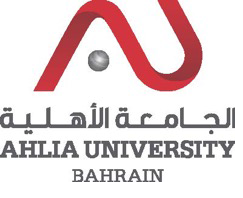 College of Information TechnologyDepartment of Information TechnologyCourse Syllabus/SpecificationIntended Learning Outcomes (ILOs)Upon successful completion of the course, students should be able to: Teaching Materials:Assessments:Code& Title:ITCS 427 – Mobile ComputingITCS 427 – Mobile ComputingITCS 427 – Mobile ComputingWeight:(2 - 2 - 3)(2 - 2 - 3)(2 - 2 - 3)Prerequisite:ITCS 221 & ECTE 329ITCS 221 & ECTE 329ITCS 221 & ECTE 329Description:This course is to cover the concepts and technologies of mobile computing such as 2G/3G/4G networks, and mobile applications development. It imparts knowledge of mobile communication architectures and related communication protocols in addition to location management and messaging. The course also covers the mobile applications development tools and techniques needed to create efficient and effective mobile applications.This course is to cover the concepts and technologies of mobile computing such as 2G/3G/4G networks, and mobile applications development. It imparts knowledge of mobile communication architectures and related communication protocols in addition to location management and messaging. The course also covers the mobile applications development tools and techniques needed to create efficient and effective mobile applications.This course is to cover the concepts and technologies of mobile computing such as 2G/3G/4G networks, and mobile applications development. It imparts knowledge of mobile communication architectures and related communication protocols in addition to location management and messaging. The course also covers the mobile applications development tools and techniques needed to create efficient and effective mobile applications.Objectives:To critically understand the concepts, specialist theories, and technologies of mobile computing.To cover both theoretical and practical issues of mobile computing.To develop advanced skills for developing mobile computing applications utilizing specialized mobile programming tools.To critically understand the concepts, specialist theories, and technologies of mobile computing.To cover both theoretical and practical issues of mobile computing.To develop advanced skills for developing mobile computing applications utilizing specialized mobile programming tools.To critically understand the concepts, specialist theories, and technologies of mobile computing.To cover both theoretical and practical issues of mobile computing.To develop advanced skills for developing mobile computing applications utilizing specialized mobile programming tools.Semester:Academic Year:Instructor:Office Tel.:Email:Knowledge and UnderstandingKnowledge and UnderstandingA1Concepts and Theories: Demonstrate critical knowledge and understanding of the mobile computing technologies and applications.A2Contemporary Trends, Problems and Research: Recognize the current computing issues and research on emerging mobile computing technologies.A3Professional Responsibility: NASubject-Specific SkillsSubject-Specific SkillsB1Problem Solving: Critically identify and analyze mobile computing and real world problems and choose/develop appropriate techniques and applications to solve these problems.B2Modeling and Design: Design mobile applications, including programs, data, and user interface that meet user requirements.B3Application of Methods and Tools: Apply advanced specialized mobile programming tools to develop mobile applications.Thinking SkillsThinking SkillsC1Analytic: Critically analyze the performance of the developed mobile applications.C2Synthetic: Integrate components of an application such as Database into one complete mobile application.C3Creative: Demonstrate ability to propose solutions for problems related to mobile computing through investigation of different protocols, tools, and technologies.General and Transferable Skills (Other Skills Relevant to Employability and Personal Development)General and Transferable Skills (Other Skills Relevant to Employability and Personal Development)D1Communication: Show ability to communicate clearly to convey complex information and ideas in appropriate oral and written forms.D2Teamwork and Leadership: Work effectively as a member/leader of a team who may plan, design, and implement a mobile application.D3Organizational and Developmental Skills: Demonstrate ability to organize ideas and effectively allocate time in given assignments.D4Ethical and Social Responsibility: NACourse Structure (Outline)Course Structure (Outline)Course Structure (Outline)Course Structure (Outline)Course Structure (Outline)Course Structure (Outline)Course Structure (Outline)WeekHoursHoursILOsUnit/Module or Topic TitleTeaching MethodAssessment MethodWeekLec.LabILOsUnit/Module or Topic TitleTeaching MethodAssessment Method122A1,B3Mobile Communications-An Overview:Motivations, Concepts, Challenges, and Applications Of Mobile Computing.Introduction to mobile development, and SPAOverview of iOS and Android operating system.Types of mobile apps (Native, Web, Hybrid)Lab:SDK, and hybrid framework installation.Introduction to JavaScript programming.Create basic mobile app based on templates.Test apps on browser, emulator and device.Lecture/ Lab Demonstration222A1, B3Mobile Communications An Overview:Distributed Computing, Internet Computing,Ubiquitous/Pervasive Computing, Mobile Computing Models and Architectures.Introduction to MVCLab:Basic navigation (Tabs)Introduction to AngularJSApp views and routingLecture/ Lab Demonstration/ In-Lab Supervised WorkOral Participation/ In-Lab Exercises322A1, B3Mobile Devices and Systems
Lab:Design app components (buttons, list, card, card list)Colors and styleLecture/ In-Lab Supervised WorkIn-Lab Exercises/ Oral Participation422A1, B1, B2, B3Mobile communications:Wireless Transmission,Cell Design And Area Planning For Cellular Networks. Frequency Reuses And Channel Designs.Different types of data (relational, XML, JSON)Lab:Data bindingData servicesDebugging and testingLecture/ In-Lab Supervised WorkIn-Lab Exercises/ Oral Participation522A2, B3, C1Cellular Network And Architectures:GSM And Other 2G, 3G and 4G Networks.Lab:SASSCreate app resources (icon, splash screen)Lecture/ In-Lab Supervised WorkIn-Lab Exercises/ Oral Participation622A1, B1, B2, B3, C1Communication protocols:Mobile/ Wireless TCP, Media Access ControlLab:Working with Data based appsLecture/ In-Lab Supervised WorkIn-Lab Exercises/ Oral Participation722A1, B1, B3, C1, C3Mobile IP network layer and Mobile Transport LayerLab:Advanced list Angular filtersSearch barPlatform CSS style & JavaScriptLecture/ In-Lab Supervised WorkLab Project1/ Oral Participation822A1, B3Mobile Ad-hoc And Wireless Sensor NetworksLab:Nested States (master and details views)Sharing objects between viewsLecture/ In-Lab Supervised WorkIn-Lab Exercises/ Oral Participation922A1, B1, B2, B3, C1Mobility ManagementHandoff And Location Management Concepts; Mobility Management in PLMN.Lab:Location-Based Services.Access geolocation APIMapsLecture/ In-Lab Supervised WorkIn-Lab Exercises/ Major Test1022A1, B1, B2, B3, C1Mobility ManagementMobility Management In Mobile Internet, Adaptive Location Management Methods.Lab:Understanding Google feed APICreate apps based on public RSS dataLecture/ In-Lab Supervised WorkIn-Lab Exercises/ Oral Participation1122A1, A2, C1, B3, D1, D3Cloud data and  Backend as a Service (BaaS)Lab:Introduction to cloud Application Programming Interface (API).Backend as a Service and mobile APIsLecture/ In-Lab Supervised Work/ Independent LearningIn-Lab Exercises/ Assignment 1 (Literature Review)1222A1, B1, B2, B3, C1, C2, C3MessagingLab:Loading and spinnersMbasS - REST APICreate responsive mobile app using gridOrientation SupportLecture/ In-Lab Supervised WorkLab Project21322A1,B1,B3,C1,C2Databases And Mobile ComputingLab:Access native API (Sqlite, Camera)Creating formsLecture/ In-Lab Supervised WorkIn-Lab Exercises/ Oral Participation1422A2, B1, B2, B3, D1, D3Smart Phone Technology and Mobile Application Development PlatformsLab:Graphics and MultimediaBuild app installation filePreparing and  Publishing appsLecture/ In-Lab Supervised Work/ Independent LearningIn-Lab Exercises/ Assignment 2 (Literature Review)1522A2,  B1, B2, B3, C1, C2, C3, D1, D2, D3Student ProjectsProject SupervisionEvaluation of Project Presentations and Reports162-A1, A2, B1, B2, C1All TopicsFinal ExamTextbook(s):Rahat Khanna, Sani Yusuf, Hoc Phan (2017). Ionic: Hybrid Mobile App Development, Packt Publishing. ISBN: 978-1788293112.Victor Savkin, Jeff Cross (2017). Essential Angular 4, Packt Publishing. ISBN: 978-1788293761Handout(s):       PowerPoint slides available on Moodle i.e. http://www.ahlia.edu.bh/moodleReference(s):website(s):Cory Beard, William Stallings (2015). Wireless Communications Networks and Systems Global Edition, Pearson Higher Ed. ISBN: 9781292108711Herve Franceschi (2017). Android App Development, Jones & Bartlett Learning. ISBN: 978-1284092127Trish Cornez, Richard Cornez (2015).  Android Programming Concepts, Jones & Bartlett Learning. ISBN: 978-1284070705.Kyle Mew (2017). Android Design Patterns and Best Practices, Packt Publishing. ISBN: 978-1786467218.Clifton I. G. (2015) Android User Interface Design: Implementing Material Design for developers, 2nd Edition Addison-Wesley Professional. ISBN:  978-0134191409Google, Android Developer Resources: https://developer.android.com/index.htmlAngularJS by Googlehttps://angularjs.org/Ionic Framework Dochttp://ionicframework.com/Type of AssessmentDescriptionDescriptionILOsWeightingOral ParticipationStudents will be questioned orally to demonstrate their understanding and knowledge of the topics covered during class lectures and lab sessions.Students will be questioned orally to demonstrate their understanding and knowledge of the topics covered during class lectures and lab sessions.A1FormativeIn-Lab ExercisesEach of the lab exercises consists of a set of practical tasks to be implemented by students individually in class as shown in the above weekly structure. Students work will be observed and directly during the lab sessions.Each of the lab exercises consists of a set of practical tasks to be implemented by students individually in class as shown in the above weekly structure. Students work will be observed and directly during the lab sessions.B3FormativeAssignmentsTwo assignments for Literature review. Average will be taken.Two assignments for Literature review. Average will be taken.A2, D1, D315%Lab Projects Students will be asked to use and apply appropriate development tools to develop and manipulate specific mobile applications. Students has to code, test and deploy interactive mobile applications with more emphasizes on the use of creative efficient modern User Interfaces, communication, telephony, graphics and multimedia components.Students will be asked to use and apply appropriate development tools to develop and manipulate specific mobile applications. Students has to code, test and deploy interactive mobile applications with more emphasizes on the use of creative efficient modern User Interfaces, communication, telephony, graphics and multimedia components.B1, B2, B3, C1, C2, C310%Major TestThe test will be an in-class 90 minutes exam that will consist of short-answer, essay, and problem solving questions and cover the topics studied in the first 8 weeks.The test will be an in-class 90 minutes exam that will consist of short-answer, essay, and problem solving questions and cover the topics studied in the first 8 weeks.A1, B1, B2, C120%ProjectEach group of 2-4 students has to develop a mobile application for solving a real world problem. Each group has to go though all phases of system development cycle, and submit a report and present the work in the class.Each group of 2-4 students has to develop a mobile application for solving a real world problem. Each group has to go though all phases of system development cycle, and submit a report and present the work in the class.A2, B1, B2, B3, C1, C2, C3, D1, D2, D315%Final ExamThe final exam is comprehensive and will be of two hours duration. It will consist of short-answer, analysis, essay, and problem-solving questions.The final exam is comprehensive and will be of two hours duration. It will consist of short-answer, analysis, essay, and problem-solving questions.A1, A2, B1,  B2, C140%Overall100%Ahlia University values academic integrity. Therefore, all students must understand the meaning and consequences of cheating, plagiarism and other academic offences under the Code of Student Conduct and Disciplinary Procedures (see www.ahlia.edu.bh/integrity for more information).